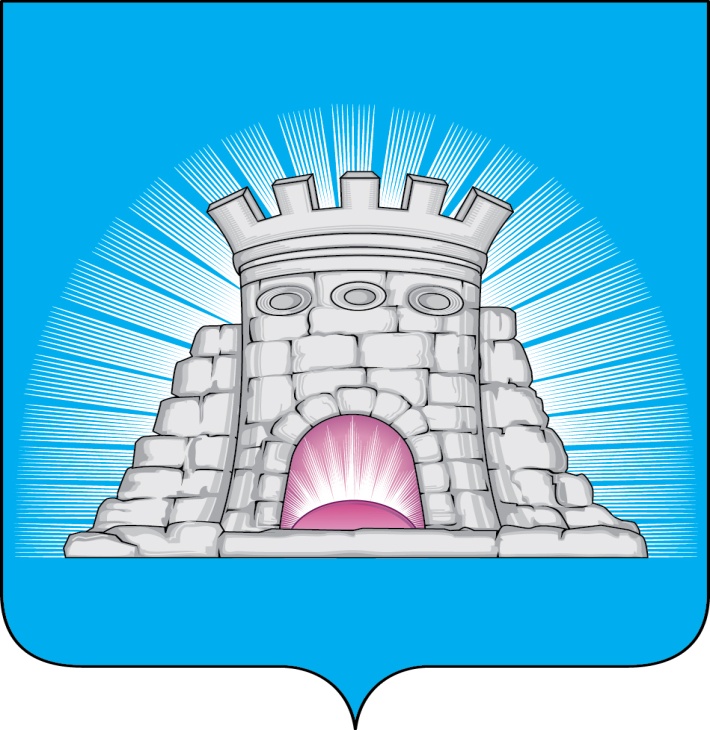 П О С Т А Н О В Л Е Н И Е 26.04.2022           №      681/4г.Зарайск                                         О подготовке и проведении празднования                                          77-й годовщины  Победы  в Великой                                                                                                                                                                               Отечественной войне 1941-1945 гг.       На основании Плана основных мероприятий по культуре, утвержденного распоряжением администрации городского округа Зарайск от 27.12.2021 № 469 «О плане основных мероприятий по культуре, проводимых комитетом по культуре, физической культуре, спорту, работе с детьми  и молодёжью администрации городского округа Зарайск Московской области и подведомственными учреждениями на 2022 год, в рамках муниципальной программы городского округа Зарайск «Культура»  на срок 2020-2024 годы» и в связи с празднованием 77-й годовщины Победы в Великой Отечественной войне 1941-г.                                             П О С Т А Н О В Л Я Ю:      1. Комитету по культуре, физической культуре, спорту, работе с детьми и молодёжью администрации городского округа Зарайск Московской области (Маркова О.Е.) организовать проведение на территории городского округа Зарайск культурно-массовых мероприятий, посвящённых 77-й годовщине Победы в Великой Отечественной войне 1941-г.       2. Утвердить Организационный комитет по подготовке и проведению празднования 77-й годовщины Победы в Великой Отечественной войне 1941-г. в составе согласно приложению 1.      3.Утвердить План основных организационных мероприятий по подготовке и проведению празднования 77-й годовщины Победы в Великой Отечественной войне 1941-1945 гг. согласно приложению 2.      4. Утвердить Программу празднования 77-й годовщины Победы в Великой Отечественной войне 1941-1945 гг. 9 мая 2022 года (далее – Мероприятия) согласно приложению 3.      5. Утвердить маршрут движения участников массового шествия с портретами участников Великой Отечественной войны «Бессмертный полк» по улицам города. Городской округ Зарайск. 9 мая 2022 года согласно приложению 4.                                                                                                              008569     6. Заместителю главы администрации городского округа Зарайск (Москалев С.В.) принять необходимые меры для обеспечения безопасности при подготовке и проведении Мероприятий.     7. Первому заместителю главы администрации городского округа Зарайск (Глухих И.Е.) оказать содействие в организации торговли на площадках Мероприятий.     8. Начальнику  управления образования администрации городского округа Зарайск (Прокофьева Е.Н.) оказать содействие при подготовке и проведении Мероприятий.     9. Заместителю главы администрации городского округа Зарайск (Матюшкин С.А.) привести в соответствие площадки, определённые для проведения Мероприятий.     10. Рекомендовать ОМВД России по городскому округу Зарайск (Стекольников А.Б.) обеспечить охрану общественного порядка и безопасность дорожного движения в период проведения Мероприятий.      11. Рекомендовать главному врачу ГБУЗ МО «Зарайская ЦРБ» (Макаров Н.В.) обеспечить медицинское сопровождение Мероприятий 09.05.2022.      12. Рекомендовать начальнику Зарайского пожарно-спасательного гарнизона (Какаев А.А.) обеспечить сопровождение Мероприятий 09.05.2022 силами и средствами МЧС.      13.  Контроль за исполнением настоящего постановления оставляю за собой.Глава городского округа   В.А. Петрущенко   Верно:Начальник службы делопроизводства   Л.Б. Ивлева                                   26.04.2022    Послано: в дело, юридический отдел, членам Оргкомитета, прокуратуре,                                МКУ «ЕДДС», СД.Орлов А.В.                                                                                                                                                                      66-2-40-48